СЛУЖБЫ ЭКСТРЕННОЙ ПСИХОЛОГИЧЕСКОЙ И ПСИХИАТРИЧЕСКОЙ ПОМОЩИ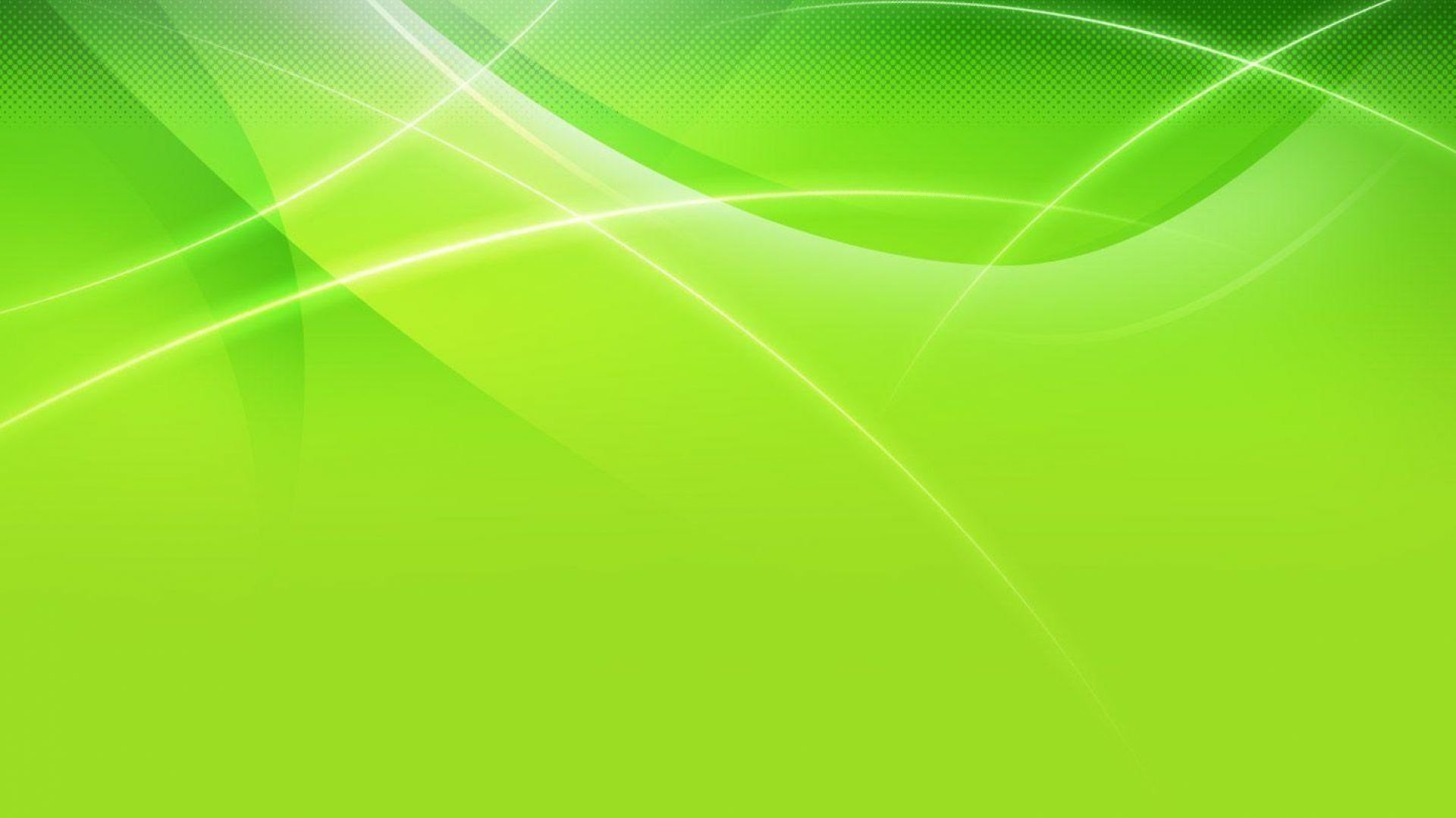 Телефон доверия ГУЗ «Тульская областная клиническая психиатрическая больница № 1 им. Н. П. Каменева»: 8 800 700-65-86.Телефон доверия ГУЗ «Тульский областной наркологический диспансер №1»: 8 915 780-90-32 (8.00-18.00 по рабочим дням).Горячая линия ГУЗ «Тульский областной наркологический диспансер №1»: 8 4872 36-63-49 (круглосуточно)Скорая медицинская помощь8 4872 31-24-32, 103 